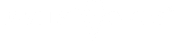 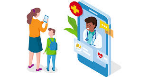 BEFORE THE VISIT Select as applicable and briefly explain in the notes: 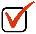 Since your last visit, is there any information you want to share with your provider? Celebrations	 Concerns      Challenges    OtherAny new changes, observations or updates to share about:		 Doctors	 Behaviors	   Symptoms 		 Medicines      Treatment        Labs     Imaging     Other		 School 	 Therapies 	   SocializationPlan of Care: Any updates from other providers/specialist or changes to the plan of care 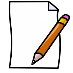 NOTES: 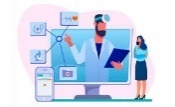  DURING THE VISIT  Who, How and What? Who will participate in the visit- either joining virtually or in person?		 Child 		 Parent, family member, or other caregiver		 Home health aide		 Others How do you want the visit to flow or proceed? What will be discussed:		 How comfortable are you helping with the physical exam? Do you want to demonstrate or share information about any home routines, supplies, or equipment?		 Would your child like to share any information during the visit?Did you notice anything during the exam that your provider did not notice that you want to share? Describe in the notes: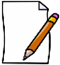 NOTES: NEXT STEPS 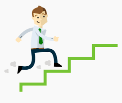 Before the visit is over, you and your provider can:Discuss the plan of care. PAUSE Are you comfortable and confident with the care plan?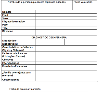 Discuss if you will need or will be provided: Referrals 	 Prescriptions	 Orders for supplies, therapies or medical careClarify: Who is responsible for key parts of care plan, communication and care coordination?Discuss next appointment: will an in person or virtual visit work best for your child?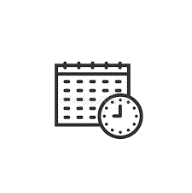 Consider the follow in this discussion:		 Preference for the day and time that works best for your child and family		 Discuss the safety and risks of each of the options (face-to-face and virtual)		 Share your child's and your family's needs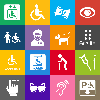 Any other needs or concerns that were not discussed?NOTES:List additional acheivements, concerns, or challenges you want to discuss:FOLLOW-UP NOTES: 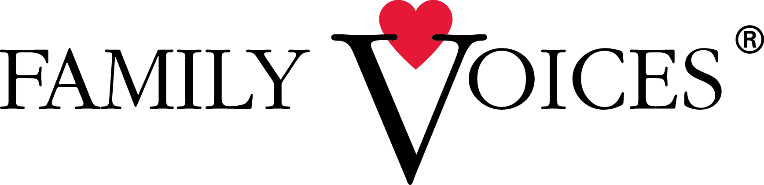 